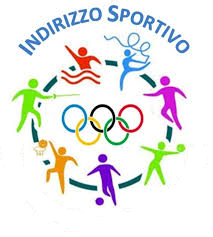 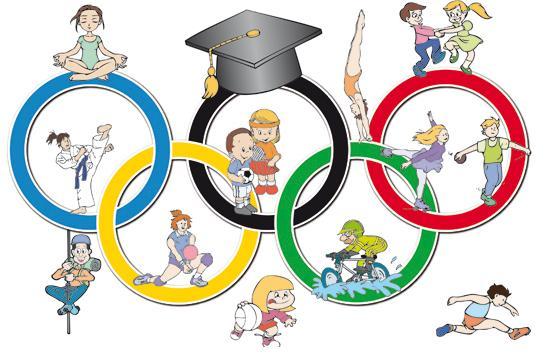 DOMANDA DI ADESIONE INDIRIZZO SPORTIVO – A.S. 2024/25I Sottoscritti	____________________________________________________________________________________________________________________________________________________________________Genitori/tutori dell’alunno	___________________________________________________________________________Nato  a _______________________________________________	il _____________________________________Telefono	_________________________________Indirizzo e-mail	_________________________________CHIEDONOdi potere inserire il/la proprio/a figlio/a alla classe prima della scuola secondaria di I grado  nella sezione A (francese).DICHIARANOdi aver preso piena conoscenza e di condividere le linee orientative a cui la sezione ad Indirizzo Sportivo si ispira e di aver preso visione del regolamento.inoltre SONO CONSAPEVOLIche in caso di richiesta di partecipazione alle attività superiori a 24 alunni si svolgeranno delle prove attitudinali obbligatorie, mentre sotto  i 15 iscritti non si procederà all'attivazione dell’indirizzo sportivo.DataFirma dei Genitori/Tutori _______________________________ _______________________________ In caso di firma di un solo genitore o del tutore, ci si dichiara consapevoli delle conseguenze amministrative e penali per chi rilascia dichiarazioni non corrispondenti a verità, ai sensi del DPR 245/2000, e si DICHIARA di aver effettuato la scelta/richiesta in osservanza delle disposizioni sulla responsabilità genitoriale di cui agli artt. 316, 337 ter e 337 quater del codice civile, che richiedono il consenso di entrambi i genitori. Firma del Genitore/Tutore _______________________________